		Referat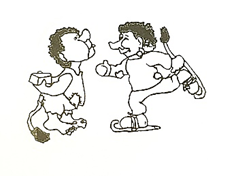 Møtetype og nummer: styremøte Juni 2021				Dato: 07.06.2021Tilstade: Marita Aklestad, Lillian Hellebust, Liv Grete Stokke, Trude Ulvestad, Jan Egil Gretland Tid: 	19.00-21.00				Skrivar: Arnt-Helge BjerknesNR.	 Innhold						      Ansvar	  Vedlegg11Lærling:Opplæringskontoret vil gjere avtale med oss om å ta seg av lærlingane våre. Styret ynskjer meir informasjon frå fylket først.Styrar hentar inn dette. Fylket svarar at det er ingenting i veien for at vi ordnar med lærling sjølve, då vil vi ha ansvaret for å melde opp til fagprøve og skriving av kontrakte.Med den løysinga sitt barnehagen igjen med meir av tilskotet sjølve, til dekking av lønn lærling.Lærling:Opplæringskontoret vil gjere avtale med oss om å ta seg av lærlingane våre. Styret ynskjer meir informasjon frå fylket først.Styrar hentar inn dette. Fylket svarar at det er ingenting i veien for at vi ordnar med lærling sjølve, då vil vi ha ansvaret for å melde opp til fagprøve og skriving av kontrakte.Med den løysinga sitt barnehagen igjen med meir av tilskotet sjølve, til dekking av lønn lærling.Lærling:Opplæringskontoret vil gjere avtale med oss om å ta seg av lærlingane våre. Styret ynskjer meir informasjon frå fylket først.Styrar hentar inn dette. Fylket svarar at det er ingenting i veien for at vi ordnar med lærling sjølve, då vil vi ha ansvaret for å melde opp til fagprøve og skriving av kontrakte.Med den løysinga sitt barnehagen igjen med meir av tilskotet sjølve, til dekking av lønn lærling.Lærling:Opplæringskontoret vil gjere avtale med oss om å ta seg av lærlingane våre. Styret ynskjer meir informasjon frå fylket først.Styrar hentar inn dette. Fylket svarar at det er ingenting i veien for at vi ordnar med lærling sjølve, då vil vi ha ansvaret for å melde opp til fagprøve og skriving av kontrakte.Med den løysinga sitt barnehagen igjen med meir av tilskotet sjølve, til dekking av lønn lærling.22Løyve til tiltak:Vi har fått løyve med kommunen til å bygge lager utanfor gymsalen. I dette bygget vil vi også forlenge taket over inngangsporten slik at vi løyser ei stor utfordring på vinteren. Porten står no i bakken, den blir flyttet eit par meter inn og under tak når dette er ferdig. Planlegg oppstart hausten 2021.Løyve til tiltak:Vi har fått løyve med kommunen til å bygge lager utanfor gymsalen. I dette bygget vil vi også forlenge taket over inngangsporten slik at vi løyser ei stor utfordring på vinteren. Porten står no i bakken, den blir flyttet eit par meter inn og under tak når dette er ferdig. Planlegg oppstart hausten 2021.Løyve til tiltak:Vi har fått løyve med kommunen til å bygge lager utanfor gymsalen. I dette bygget vil vi også forlenge taket over inngangsporten slik at vi løyser ei stor utfordring på vinteren. Porten står no i bakken, den blir flyttet eit par meter inn og under tak når dette er ferdig. Planlegg oppstart hausten 2021.Løyve til tiltak:Vi har fått løyve med kommunen til å bygge lager utanfor gymsalen. I dette bygget vil vi også forlenge taket over inngangsporten slik at vi løyser ei stor utfordring på vinteren. Porten står no i bakken, den blir flyttet eit par meter inn og under tak når dette er ferdig. Planlegg oppstart hausten 2021.33FerieVi har ei forholdsvis dyr ferieordning, med heilårs open barnehage. Styret vil fortsatt ha opent gjennom heile året, mange med ulike behov gjennom året. Forslag om at opningstida blir redusert i veke 28-29-30-31 frå sommaren 2022. Kjem som forslag til endringar i vedtektene på neste årsmøte i mars 2022. FerieVi har ei forholdsvis dyr ferieordning, med heilårs open barnehage. Styret vil fortsatt ha opent gjennom heile året, mange med ulike behov gjennom året. Forslag om at opningstida blir redusert i veke 28-29-30-31 frå sommaren 2022. Kjem som forslag til endringar i vedtektene på neste årsmøte i mars 2022. FerieVi har ei forholdsvis dyr ferieordning, med heilårs open barnehage. Styret vil fortsatt ha opent gjennom heile året, mange med ulike behov gjennom året. Forslag om at opningstida blir redusert i veke 28-29-30-31 frå sommaren 2022. Kjem som forslag til endringar i vedtektene på neste årsmøte i mars 2022. FerieVi har ei forholdsvis dyr ferieordning, med heilårs open barnehage. Styret vil fortsatt ha opent gjennom heile året, mange med ulike behov gjennom året. Forslag om at opningstida blir redusert i veke 28-29-30-31 frå sommaren 2022. Kjem som forslag til endringar i vedtektene på neste årsmøte i mars 2022. 44Garasjebygget:Stifo lovar at bygget skal stå ferdig til 01.07.2021. No er veggane inne platekled, takplate er på plass, golvbelegg blir lagt 10./11. juniKjøkken er levert, kvitevarene kjem 16.06. Stellerom er bestilt og skal være klart til 01.07.21Vi planlegg nedvask i Juli og montering av garderobe, møbel osv etterkvart som dei kjem til barnehagen.Bygginga har tatt lenger tid enn planlagt, dette er beklageleg spesielt ovenfor dei foreldre/born som har holdt til i grillhytta. Garasjebygget:Stifo lovar at bygget skal stå ferdig til 01.07.2021. No er veggane inne platekled, takplate er på plass, golvbelegg blir lagt 10./11. juniKjøkken er levert, kvitevarene kjem 16.06. Stellerom er bestilt og skal være klart til 01.07.21Vi planlegg nedvask i Juli og montering av garderobe, møbel osv etterkvart som dei kjem til barnehagen.Bygginga har tatt lenger tid enn planlagt, dette er beklageleg spesielt ovenfor dei foreldre/born som har holdt til i grillhytta. Garasjebygget:Stifo lovar at bygget skal stå ferdig til 01.07.2021. No er veggane inne platekled, takplate er på plass, golvbelegg blir lagt 10./11. juniKjøkken er levert, kvitevarene kjem 16.06. Stellerom er bestilt og skal være klart til 01.07.21Vi planlegg nedvask i Juli og montering av garderobe, møbel osv etterkvart som dei kjem til barnehagen.Bygginga har tatt lenger tid enn planlagt, dette er beklageleg spesielt ovenfor dei foreldre/born som har holdt til i grillhytta. Garasjebygget:Stifo lovar at bygget skal stå ferdig til 01.07.2021. No er veggane inne platekled, takplate er på plass, golvbelegg blir lagt 10./11. juniKjøkken er levert, kvitevarene kjem 16.06. Stellerom er bestilt og skal være klart til 01.07.21Vi planlegg nedvask i Juli og montering av garderobe, møbel osv etterkvart som dei kjem til barnehagen.Bygginga har tatt lenger tid enn planlagt, dette er beklageleg spesielt ovenfor dei foreldre/born som har holdt til i grillhytta. 55Smittevern på grønt nivå:Det einaste vi i barnehagen endrar på er at borna kan treffast på tvers av avdelingane. Spesielt gjeld dette småbornsområdet, der vil vi ta vekk pallegjerde på dugnad til helga.Når det gjeld born og sjukdom gjeld fortsatt at born som er sjuke skal være heime.Barnehagen vil ikkje være like streng med snørr som på gult/rødt nivå.Likevel må ein være heime med nyoppstått symptom.Personalet skal legge større vekt på om allmenntilstanden er bra. Ein må huske at personalet fortsatt må teste seg/være heime ved snørr/hoste/sår hals. Dette kan gjere det vanskeleg å få inn vikarar og holde avdelinga open ved sjukdom blant personalet. Smittevern på grønt nivå:Det einaste vi i barnehagen endrar på er at borna kan treffast på tvers av avdelingane. Spesielt gjeld dette småbornsområdet, der vil vi ta vekk pallegjerde på dugnad til helga.Når det gjeld born og sjukdom gjeld fortsatt at born som er sjuke skal være heime.Barnehagen vil ikkje være like streng med snørr som på gult/rødt nivå.Likevel må ein være heime med nyoppstått symptom.Personalet skal legge større vekt på om allmenntilstanden er bra. Ein må huske at personalet fortsatt må teste seg/være heime ved snørr/hoste/sår hals. Dette kan gjere det vanskeleg å få inn vikarar og holde avdelinga open ved sjukdom blant personalet. Smittevern på grønt nivå:Det einaste vi i barnehagen endrar på er at borna kan treffast på tvers av avdelingane. Spesielt gjeld dette småbornsområdet, der vil vi ta vekk pallegjerde på dugnad til helga.Når det gjeld born og sjukdom gjeld fortsatt at born som er sjuke skal være heime.Barnehagen vil ikkje være like streng med snørr som på gult/rødt nivå.Likevel må ein være heime med nyoppstått symptom.Personalet skal legge større vekt på om allmenntilstanden er bra. Ein må huske at personalet fortsatt må teste seg/være heime ved snørr/hoste/sår hals. Dette kan gjere det vanskeleg å få inn vikarar og holde avdelinga open ved sjukdom blant personalet. Smittevern på grønt nivå:Det einaste vi i barnehagen endrar på er at borna kan treffast på tvers av avdelingane. Spesielt gjeld dette småbornsområdet, der vil vi ta vekk pallegjerde på dugnad til helga.Når det gjeld born og sjukdom gjeld fortsatt at born som er sjuke skal være heime.Barnehagen vil ikkje være like streng med snørr som på gult/rødt nivå.Likevel må ein være heime med nyoppstått symptom.Personalet skal legge større vekt på om allmenntilstanden er bra. Ein må huske at personalet fortsatt må teste seg/være heime ved snørr/hoste/sår hals. Dette kan gjere det vanskeleg å få inn vikarar og holde avdelinga open ved sjukdom blant personalet. 66Opptak:Vi fekk oppseiing av to plassar før helga.Dette gjer at vi må omorganiser litt på barnegruppene og personalet.Vikariatet vi søkte etter vil ikkje være frå august, men januar 2022.Erfaring frå dette er at vi kan ikkje gå ut med barnegruppene før veke 23-24  til neste år. Opptak:Vi fekk oppseiing av to plassar før helga.Dette gjer at vi må omorganiser litt på barnegruppene og personalet.Vikariatet vi søkte etter vil ikkje være frå august, men januar 2022.Erfaring frå dette er at vi kan ikkje gå ut med barnegruppene før veke 23-24  til neste år. Opptak:Vi fekk oppseiing av to plassar før helga.Dette gjer at vi må omorganiser litt på barnegruppene og personalet.Vikariatet vi søkte etter vil ikkje være frå august, men januar 2022.Erfaring frå dette er at vi kan ikkje gå ut med barnegruppene før veke 23-24  til neste år. Opptak:Vi fekk oppseiing av to plassar før helga.Dette gjer at vi må omorganiser litt på barnegruppene og personalet.Vikariatet vi søkte etter vil ikkje være frå august, men januar 2022.Erfaring frå dette er at vi kan ikkje gå ut med barnegruppene før veke 23-24  til neste år. 